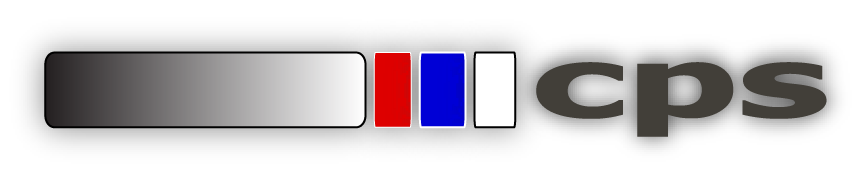 Fecha :Ubicación: